Zespół   Szkół   w   Budach   Głogowskich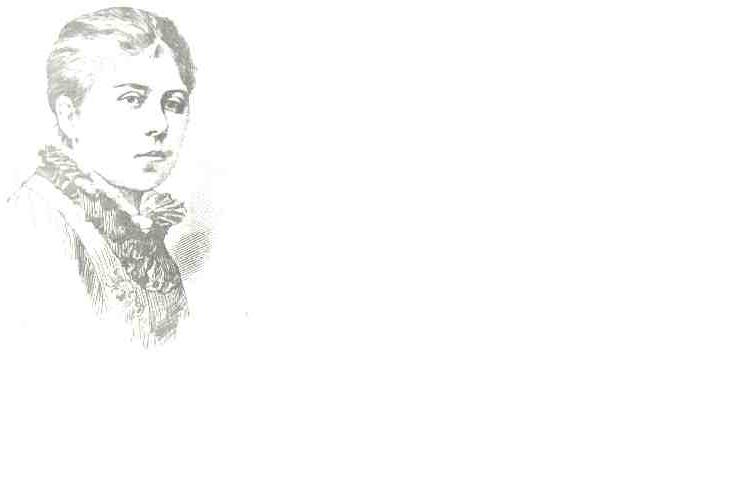 e-mail: zs_budy@glogow-mlp.plDEKLARACJAKONTYNUACJI WYCHOWANIA PRZEDSZKOLNEGOW ODDZIALE PRZEDSZKOLNYM W ZESPOLE SZKÓŁ W BUDACH GŁOGOWSKICHUwaga: Deklarację wypełniają wyłącznie rodzice lub prawni opiekunowie dziecka i oboje muszą się na niej podpisać.Proszę o przyjęcie do oddziału przedszkolnego dziecka .................................................................................................................. od dnia …………………………………….…..….ur. dn. ....................................... w ............................................................................. nr PESEL ..........................................................Adres miejsca zamieszkania dziecka  ............................................................................................................................................Imię i nazwisko ojca/opiekuna  dziecka .......................................................................................................................................Adres zamieszkania ojca/opiekuna  dziecka ...............................................................................................................................Miejsce  pracy ojca/opiekuna  dziecka .........................................................................................................................................tel. ................................................................................................. e-mail ……………………….………………………..……..………………Imię i nazwisko matki/opiekunki  dziecka ..................................................................................................................................Adres zamieszkania matki/opiekunki  dziecka............................................................................................................................Miejsce  pracy matki/opiekunki  dziecka......................................................................................................................................tel. ............................................................................................... e-mail …………………………………………….……….….………………Do odbioru dziecka z oddziału przedszkolnego upoważniamy następujące osoby (inne niż rodzice/prawni opiekunowie):1. ................................................................................................................................................................................................................................                                                    (imię i nazwisko)                                                                            (nr dowodu osobistego)2. ................................................................................................................................................................................................................................                                                  (imię i nazwisko)                                                                            (nr dowodu osobistego)Jeśli dziecko podlega rocznemu obowiązkowemu przygotowaniu przedszkolnemu proszę wpisać nazwę i adres szkoły podstawowej, w której obwodzie dziecko jest zameldowane:..........................................................................................................................................................................................................................Jeśli dziecko jest uprawnione do dowożenia, proszę wpisać, czy będzie z tego prawa korzystać z autobusu ………….………...Oświadczamy, że:przedłożone przez nas w niniejszym wniosku, na stronie 1 i 2, informacje są zgodne ze stanem faktycznym,znany jest nam Statut Zespołu Szkół i Regulamin Oddziału Przedszkolnego zobowiązujemy się do ich 
      przestrzegania,dziecko będzie regularnie korzystało z opieki przedszkola i uczęszczało na zajęcia, co umożliwi pełną 
     realizację podstawy programowej wychowania przedszkolnego,zobowiązujemy się do terminowego uiszczania opłat związanych z pobytem dziecka w oddziale 
    przedszkolnym............................................................	   	          .....................................................................................................                                   (miejscowość, data) 			                                   podpis matki (opiekunki), ojca (opiekuna)Dodatkowe informacje o stanie zdrowia dziecka (np. wady rozwojowe, niepełnosprawności, alergie, choroby przewlekłe)..........................................................................................................................................................................................................................................................................................................................................................................................................................................................Uwagi dotyczące dziecka skierowane do nauczycieli (np. potrzeby, nawyki, upodobania, zachowania,        na które należy zwrócić uwagę)..............................................................................................................................................................................................................................................................................................................................................................................................................................................................Wyrażamy zgodę na przetwarzanie i wykorzystanie danych osobowych naszych i naszego dziecka, a także osób przez nas upoważnionych, do celów związanych z przyjęciem i pobytem naszego dziecka  w oddziale przedszkolnym, zgodnie z ustawą z dnia 10 maja 2018 r. o ochronie danych osobowych (tekst jednolity Dz. U. z 2019 r. poz. 178)     						                    .................................................................................							             podpis matki (opiekunki), ojca (opiekuna)	Wyrażamy zgodę na publikację zdjęć z naszym dzieckiem i informacji o osiągnięciach naszego dziecka      w artykułach i notatkach dotyczących działalności oddziału przedszkolnego zamieszczanych na szkolnej stronie internetowej oraz w prasie.					            	                   .................................................................................							            podpis matki (opiekunki), ojca (opiekuna)Przyjęcie deklaracji  przez dyrektora szkoły………………………………………………………                                   …………………………………………………………………….(miejscowość, data)                                                                      (pieczęć i podpis dyrektora)36-060 Budy Głogowskie tel.17 789 73 80  